Publicado en Madrid el 26/04/2017 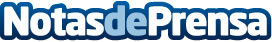 FranquiciasHoy.es presenta su portal renovadoLa nueva web mejora la experiencia del usuario, es intuitiva, potencia las posibilidades de búsqueda para el usuario, es mucho más visual, accesible y potenteDatos de contacto:Claudia Montes Coordinadora de Marketing Tormo Franquicias Consulting911 591 666Nota de prensa publicada en: https://www.notasdeprensa.es/franquiciashoy-es-presenta-su-portal-renovado Categorias: Franquicias Telecomunicaciones Emprendedores E-Commerce Recursos humanos http://www.notasdeprensa.es